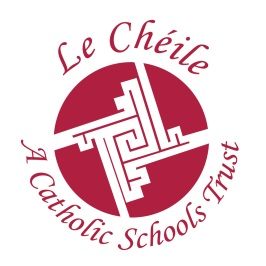 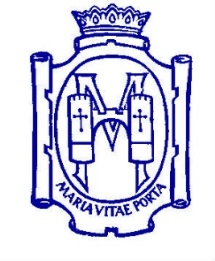 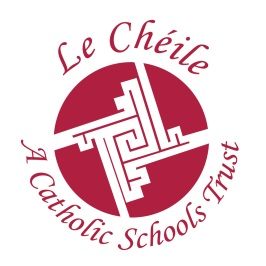 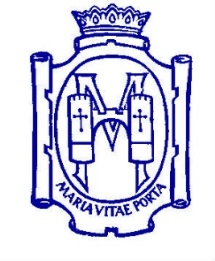 Evaluation of Extra Work Experience PlacementStudent’s Name: ____________________________________________________________Class: _____________________Date of Placement from: __________________________ to _________________________Name and address of Company/ Institution: ______________________________________________________________________________________________________________________________________________________________Describe the work you did/ work you saw others do. _________________________________________________________________________________________________________________________________________________________________________________________________________________________________________________________________________________________________________________________________________________________________________________________________________________________________________________________________________________________________________________________________________________________________________________________________________________________________________________________________________________Are there any special rules/regulations that people have to follow at your work place?_____________________________________________________________________________________________________________________________________________________________________________________________________________________________________________________________________________________________________________________________________________________________________________________________________________________________________________________How did you use your practical skills during this placement? Experiments, operating machinery, using computer, communication skills etc.______________________________________________________________________________________________________________________________________________________________________________________________________________________________________________________________________________________________________________________________________________________________________________________________________________________________________________________What sort of training/ education would you have to do to get a qualification in the field?______________________________________________________________________________________________________________________________________________________________________________________________________________________________________________________________________________________________________________________________________________________________________________________________________________________________________________________What did you like most about this job?______________________________________________________________________________________________________________________________________________________________________________________________________________________________________________________________________________________________________________________________________________________________________________________________________________________________________________________What did you like least?______________________________________________________________________________________________________________________________________________________________________________________________________________________________________________________________________________________________________________________________________________________________________________________________________________________________________________________Was this a worthwhile placement/ would you advise others to avail of this opportunity?______________________________________________________________________________________________________________________________________________________________________________________________________________________________________________________________________________________________________________________________________________________________________________________________________________________________________________________